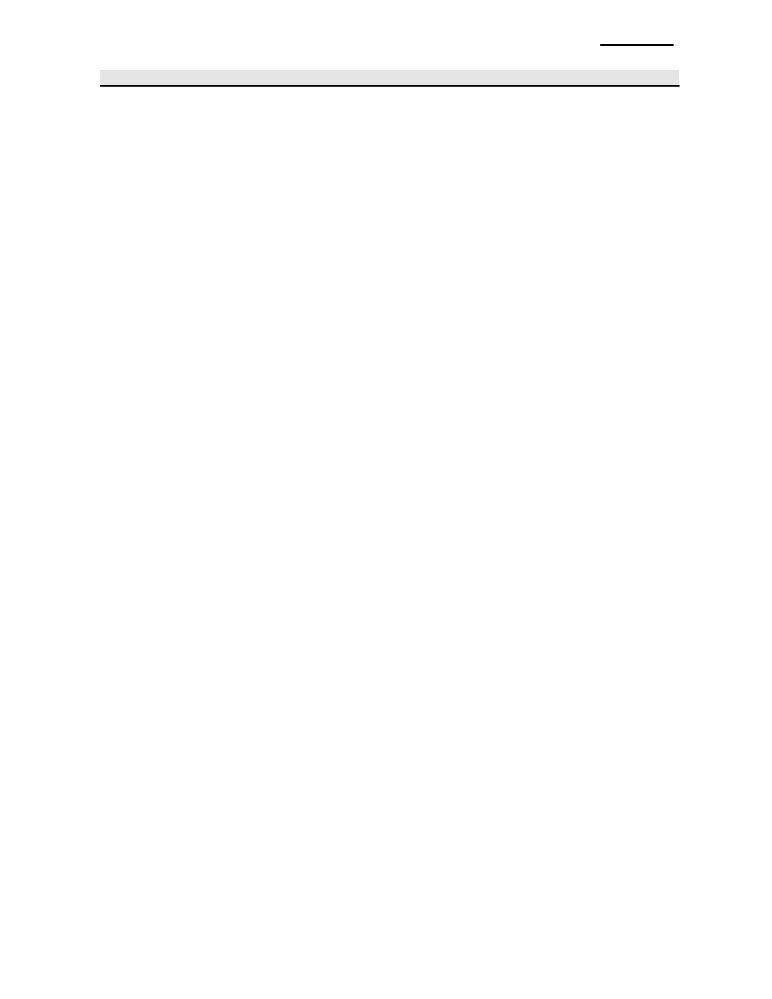                                                                                                                                                                                          F.1 (pag.1)Către, [conducătorul autorităţii administraţiei publice emitente *)] C E R E R E pentru emiterea certificatului de urbanism Subsemnatul1) ………………………….……………………. , CNP I_I_I_I_I_I_I_I_I_I_I_I_I_I, cu domiciliul/sediul2) în judeţul …….…………………..……, municipiul/oraşul/comuna ……………….………….., 
satul ……..…………………….., sectorul …., cod poştal …………….., str. …………………………….. nr. ……, 
bl. ….., sc. …., et. …., ap. ….., telefon/fax ………………., e-mail …………………………………………….…..., în calitate de /reprezentant al ……………………………...………..CUI ………………………….….…., 
în  conformitate  cu  prevederile  Legii  nr. 50/1991,  privind  autorizarea  executării  lucrărilor  de construcţii, republicată, cu modificările şi completările ulterioare, solicit emiterea certificatului de urbanism în scopul**) : ……………………………………………………………………………………………………………...……† 	1.   Elaborarea   documentaţiei   pentru   autorizareaexecutării  lucrărilor  de  construcţii,  în  conformitate  cu prevederile art.3 alin.(1) din Lege, privind:†   1.1. Lucrări de construire†   1.2. Lucrări de desfiinţare† a) lucrări de construire, reconstruire, consolidare, 
modificare, extindere, reabilitare, schimbare de destinaţie sau 
de reparare a construcţiilor de orice fel, precum şi a instalaţiilor 
aferente  acestora,  cu  excepţia  celor  prevăzute  la  art.12  din 
Legea nr.50/1991;†  b)  lucrări  de  construire,  reconstruire,  extindere, reparare,   consolidare,   protejare,   restaurare,   conservare, precum  şi  orice  alte  lucrări,  indiferent  de  valoarea  lor,  care urmează   să   fie   efectuate   la   construcţii   reprezentând monumente istorice, stabilite potrivit legii;† c) lucrări de construire, reconstruire, modificare, 
extindere, reparare, modernizare şi reabilitare privind căile de 
comunicaţie de orice fel, drumurile forestiere, lucrările de artă, 
reţelele  şi  dotările  tehnico-edilitare,  lucrările  hidrotehnice, 
amenajările de albii, lucrările de îmbunătăţiri funciare, lucrările 
de instalaţii   de infrastructură, lucrările pentru noi capacităţi de 
producere,  transport,  distribuţie  a  energiei  electrice  şi/sau 
termice,  precum  şi  de  reabilitare  şi  retehnologizare  a  celor 
existente;†  d)  împrejmuiri  şi  mobilier  urban,  amenajări  de spaţii  verzi,  parcuri,  pieţe  şi  alte  lucrări  de  amenajare  a spaţiilor publice;† e) lucrări de foraje şi excavări necesare pentruefectuarea studiilor geotehnice şi a prospecţiunilor geologice, proiectarea   şi   deschiderea   exploatărilor   de   cariere   şi balastiere,  a  sondelor  de  gaze  şi  petrol,  precum  şi  a  altor exploatări de suprafaţă sau subterane;†  f)  lucrări,  amenajări  şi  construcţii  cu  caracter 
provizoriu, necesare în vederea organizării executării lucrărilor, 
în condiţiile prevăzute la art.7 alin.(11) din Legea nr.50/1991;† g) organizarea de tabere de corturi, căsuţe sau 
rulote;†  h)  lucrări  de  construcţii  cu  caracter  provizoriu, chioşcuri, tonete, cabine, spaţii de expunere situate pe căile şi spaţiile publice, corpuri şi panouri de afişaj, firme şi reclame, precum  şi  anexele  gospodăreşti  ale  exploataţiilor  agricole situate în extravilan;†   i) cimitire ⎯ noi şi extinderi.† 2. Operaţiuni notariale privind circulaţia imobiliară :†    vânzări,	†    cumpărări,	†    concesionări,†   cesionări,	†   dezmembrări,	†   parcelări,† comasări,	† partaje, † succesiuni etc.†  3.  Adjudecarea  prin  licitaţie  a  proiectării  lucrărilor 
publice (denumire) ***) ... 	.………....………..† 4. Cereri în justiţie† 	5.	Alte    scopuri    prevăzute    de    lege	(definire)***)...	...………………………………….………...……… pentru imobilul † teren şi/sau † construcţii, situat în   judeţul ……………..…………….………………., 
municipiul/oraşul/comuna ……………………..………..….., satul…………………....……….…….., sectorul……, 
cod poştal ……………..., str. …………………….………………….. nr. ……, bl. ……, sc. …., et. ……, ap. ……, 3) sau identificat prin	…………………………………………………………………………...…………………………În sprijinul identificării imobilului anexez :⎯ planul cadastral/topografic actualizat la zi, scara 1: ……….., precum şi extrasul de carte funciarăpentru informare, eliberate de OCPI4);⎯   ……………………………………………………………………………...	..……………………………Suprafaţa terenului şi/sau construcţiei pentru care solicit certificatul de urbanism este de ... ..….... m2.5) Semnătura Data ……………………………	…………………………….…L.S. *) Se completează, după caz : ⎯ preşedintele Consiliului judeţean ⎯ primarul General al municipiului Bucureşti ⎯ primarul sectorului ……. al municipiului Bucureşti 
⎯ primarul municipiului ⎯ primarul oraşului 
⎯ primarul comunei **) Se introduce „X” în casetă şi se anulează ce nu 
corespunde ***) Se face precizarea, după caz F.1 (pag.2) P R E C I Z Ă R I privind completarea formularului „Cerere pentru emiterea certificatului de urbanism” 1)   Numele şi prenumele solicitantului: ⎯ persoană fizică; sau ⎯ reprezentant al firmei (persoană juridică), cu precizarea denumirii acesteia, precum şi a calităţii solicitantului în cadrul firmei. 2)   Domiciliul/sediul firmei : 
	Pentru persoană fizică: ⎯ se completează cu date privind domiciliul acesteia. 
	Pentru persoană juridică: ⎯ se completează cu date privind sediul social al   firmei. 3) Alte elemente de identificare : În situaţia în care amplasamentul imobilului nu este evidenţiat în planurile cadastrale sau topografice ale localităţii/teritoriului administrativ (la scările 1:500, 1:2000 sau 1:10.000, după caz) aflate în gestiunea oficiului de cadastru şi publicitate imobiliară teritorial,   pentru identificarea imobilului solicitantul va putea prezenta, după caz, informaţii privind: ⎯ localitatea, numărul cadastral şi numărul de carte funciară, în cazul în care legea nu dispune altfel; sau ⎯ elemente de reper, general cunoscute ; sau ⎯ numărul de ordine şi suprafaţa de teren înscrise în Registrul agricol ; sau ⎯ plan de situaţie extras din cadrul unor studii şi/sau planuri urbanistice elaborate anterior în zonă. 4)   Planuri cadastrale/topografice, cu evidenţierea imobilelor în cauză, astfel: ⎯ pentru imobilele neînscrise în evidenţele de cadastru şi publicitate imobiliară: Plan de încadrare în zonă, la una din scările  1:10.000,  1:5.000,  1:2.000,  1:1.000,  1:500, după caz, eliberat, la cerere, de către oficiul de cadastru şi publicitate imobiliară; ⎯ pentru imobilele înscrise în evidenţele de cadastru şi publicitate imobiliară: Extras din planul cadastral de pe ortofotoplan şi extrasul de carte funciară pentru informare actualizat la zi, eliberate, la cerere, de către oficiul de cadastru şi publicitate imobiliară. 5)   La rubrica „Semnătura” : ⎯ se va înscrie şi în clar numele solicitantului : persoană fizică sau reprezentant al persoanei juridice. 